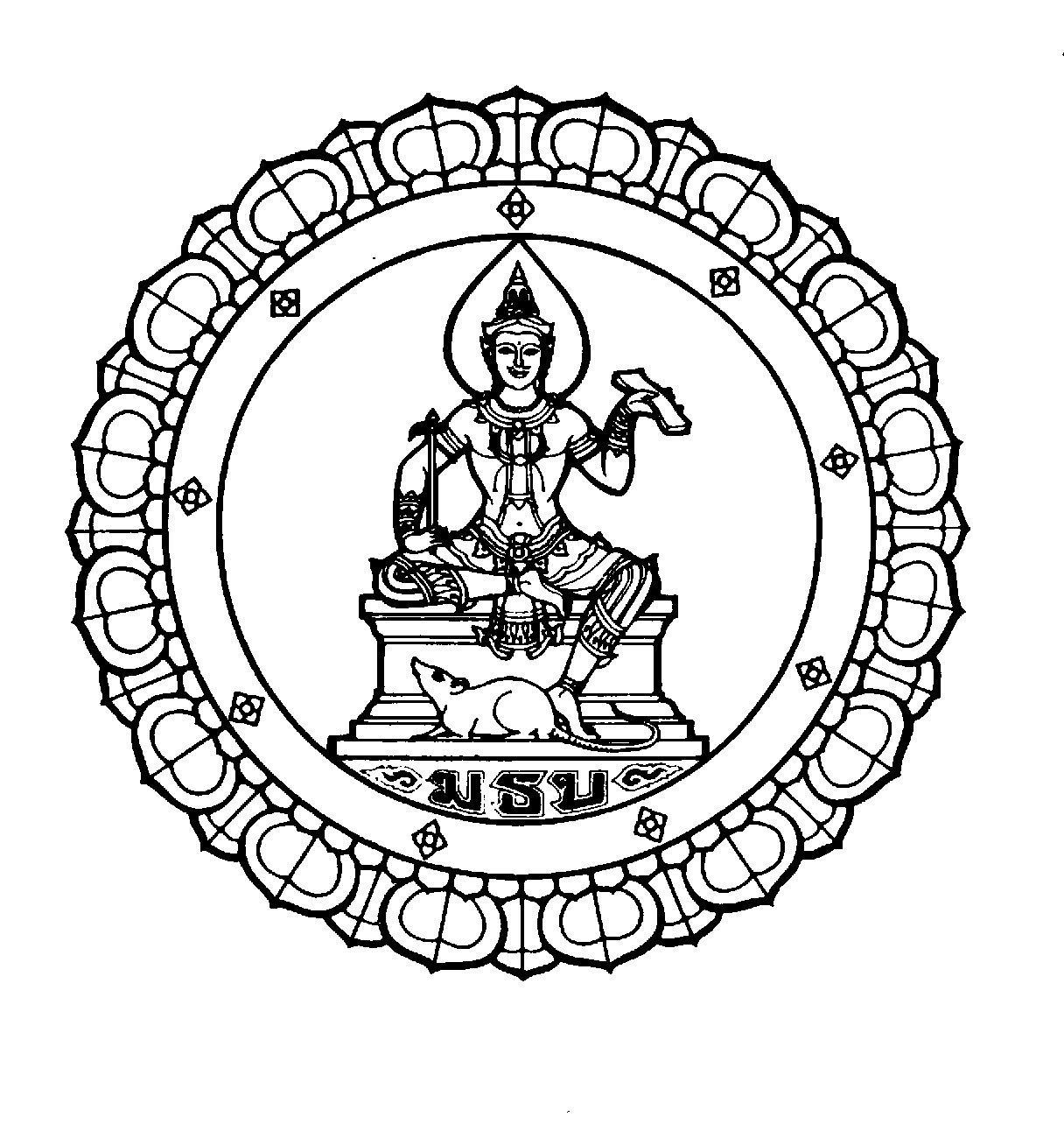 หนังสือยิมยอมเข้าร่วมโครงการงานวิจัยเขียนที่ ..............................................................                                            วันที่..................................................................ข้าพเจ้า..................................................................................................................................... ยินยอมเข้าร่วมโครงการวิจัยเรื่อง....………….…….............……..................................… และยินยอมให้ นักวิจัยใช้ข้อมูลที่ได้รับจากการวิจัยของข้าพเจ้า โดยจะนำเสนอเป็นข้อมูลโดยรวมจากการวิจัยเท่านั้น ไม่ให้เผยแพร่ต่อสาธารณะเป็นรายบุคคล ข้าพเจ้า ได้รับทราบข้อมูลรายละเอียดและสิทธิ์ต่าง ๆ ของงานวิจัยนี้ โดยไม่มีสิ่งใดปิดบังซ่อนเร้น ดังต่อไปนี้ ที่มาและจุดมุ่งหมายในการทำวิจัย รายละเอียดขั้นตอนต่างๆ ที่จะต้องปฏิบัติหรือได้รับการปฏิบัติ ประโยชน์ที่คาดว่าจะได้รับของการวิจัยและความเสี่ยงที่อาจจะเกิดขึ้นจากการเข้าร่วมการวิจัย  แนวทางป้องกันและแก้ไขหากเกิดอันตรายขึ้นข้อความรายละเอียด ที่แนบมากับหนังสือยิมยอมการเข้าร่วมโครงการวิจัย และ คำอธิบาย การตอบข้อสงสัย จากเจ้าของ หรือ หัวหน้าโครงการวิจัยเป็นที่เรียบร้อยแล้ว สิทธิ์ที่ข้าพเจ้าจะได้รับข้อมูลเพิ่มเติมทั้งทางด้านประโยชน์และโทษจากการเข้าร่วมการวิจัยสามารถถอนตัวหรืองดเข้าร่วมการวิจัยได้ทุกเมื่อ โดยจะไม่มีผลกระทบต่อตัวข้าพเจ้าหากมีอาการผิดปกติ รู้สึกไม่สบายกาย หรือมีผลกระทบต่อจิตใจของข้าพเจ้าเกิดขึ้นระหว่างการวิจัย ข้าพเจ้าจะแจ้งนักวิจัยโดยเร็วที่สุดหากข้าพเจ้ามีข้อข้องใจเกี่ยวกับขั้นตอนของการวิจัย หรือหากเกิดผลข้างเคียงที่ไม่พึงประสงค์จากการวิจัยขึ้นกับข้าพเจ้า ข้าพเจ้าจะสามารถติดต่อกับเจ้าของ หรือ หัวหน้างานวิจัย หรือ ผู้รับผิดชอบ ชื่อ  ........................................ หมายเลขโทรศัพท์........................................ติดต่อได้ 24 ชั่วโมงหากข้าพเจ้า ได้รับการปฏิบัติไม่ตรงตามที่ได้ระบุไว้ในเอกสารหนังสือการยินยอมนี้ ข้าพเจ้าจะสามารถติดต่อกับผู้อำนวยการหลักสูตร ................................................................... มหาวิทยาลัยธุรกิจบัณฑิตย์ คณะ........................... อาคาร....................... ชั้นที่ ..............  เลขที่ 110/1-4 ถนนประชาชื่น หลักสี่ กรุงเทพฯ 10210 หมายเลขโทรศัพท์ ...................................................................	ข้าพเจ้าเข้าใจข้อความในเอกสารชี้แจงอาสาสมัคร และหนังสือแสดงเจตนายินยอมฯ นี้โดยตลอดแล้ว จึงลงลายมือชื่อไว้ และ สามารถติดต่อข้าพเจ้าที่หมายเลขโทรศัพท์ ...........................................................ลงชื่อ.................................................ผู้เข้าร่วมโครงการวิจัย  	          (...............................................)                     	           วันที่......................................... 		ลงชื่อ................................................เจ้าของงานวิจัย//หัวหน้าโครงการวิจัย/ผู้รับผิดชอบ	                         (...............................................)	                        วันที่...........................................      ในกรณีอาสาสมัครไม่สามารถอ่านหนังสือได้ผู้ที่อ่านข้อความทั้งหมดแทนอาสาสมัครคือ..................................................... จึงได้ลงลายมือชื่อไว้เป็นพยาน			ลงชื่อ................................. พยาน/วันที่.............			      (..........................................)